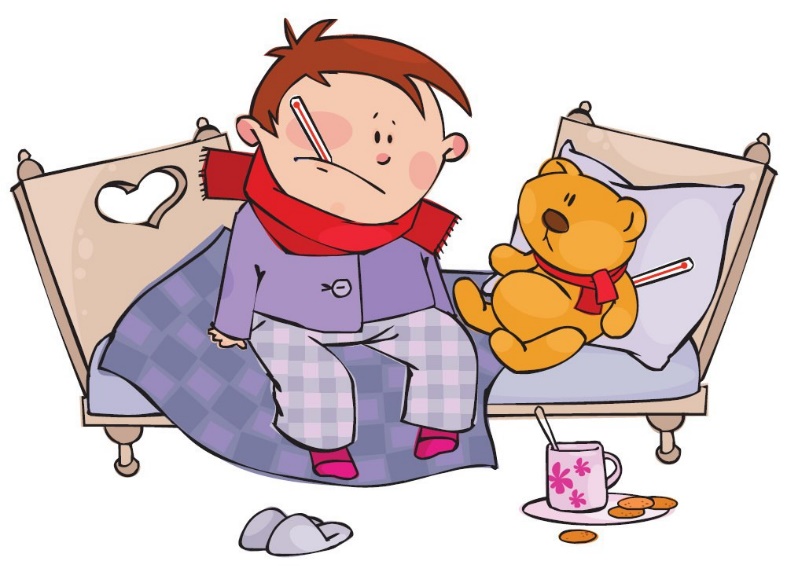 Энтеровирусная инфекция. Меры профилактики.На территории Свердловской области  регистрируется рост энтеровирусной инфекцией (ЭВИ).  За период  с января по июль по первичному диагнозу зарегистрировано 746 случаев заболевания, что превышает уровень  аналогичного периода прошлого года в 3,8 раза и выше уровня СМУ 2015-2019 года – в 5 раз. В основном регистрируются такие клинические формы как везикулезные стоматиты с экзантемой, везикулезные фарингиты, экзантемные инфекции.  Энтеровирусная инфекция – что это?Энтеровирусные (неполио) инфекции – группа острых инфекционных заболеваний, вызываемых различными представителями энтеровирусов.    Энтеровирусы устойчивы во внешней среде и длительное время могут сохраняться в сточных водах, плавательных бассейнах, открытых водоемах, предметах обихода, продуктах питания (молоко, фрукты, овощи). Вирус быстро погибает при прогревании, кипячении.  ЭВИ характеризуются высокой заразностью и быстрым распространением.  Для ЭВИ характерна летне-осенняя сезонность заболеваемости. Энтеровирус – это опасно?    Большинство энтеровирусных инфекций протекает легко. Но некоторые штаммы могут вызывать более тяжёлые заболевания, особенно у маленьких детей.Как происходит заражение?Источник инфекции – человек (больной или носитель). Заражение происходит воздушно-капельным путём, через пыль, а также водным, пищевым и контактно-бытовым путями.  Вода открытых водоёмов, загрязнённая сточными водами, как в качестве источников питьевого водоснабжения, так и используемая в качестве зон для купания населения, наиболее опасна в плане передачи инфекции. Инкубационный период 1-10 дней.Кто может заразиться?Энтеровирусами может заразиться любой. Чаще всего заболевают дети, младенцы и подростки, так как они ещё не обладают иммунитетом (защитой) от предыдущих воздействий этих вирусов.Как протекает инфекция?Энтеровирусная инфекция характеризуется разнообразием клинических проявлений и множественными поражениями органов и систем: серозный менингит, геморрагический конъюнктивит, синдром острого вялого паралича, заболевания с респираторным синдромом и другие.Один и тот же серотип энтеровируса способен вызывать развитие нескольких клинических синдромов, и, наоборот, различные серотипы энтеровирусов могут вызвать сходные клинические проявления болезни. Наибольшую опасность представляют тяжёлые формы инфекции с поражением нервной системы.Как защититься?Соблюдение правил личной гигиены имеет жизненно важное значение для предотвращения распространения энтеровирусных инфекций.Правила гигиены:– мытьё рук с мылом;– тщательное мытьё овощей и фруктов перед употреблением;– приобретение продуктов питания только в санкционированных местах;– термическая обработка продуктов;– купание только в разрешённых местах;– соблюдение гигиены во время купания (не заглатывать воду);– недопущение контактов с инфицированными людьми, особенно с сыпью;– пить только бутилированную воду.При подозрении на инфекционное заболевание немедленно обратитесь к врачу!!!Будьте здоровы!